GULBENES NOVADA DOMES LĒMUMSGulbenēPar iekšējā normatīvā akta “Grozījums Gulbenes novada domes 2019.gada 31.oktobra nolikumā “Gulbenes Mūzikas skolas nolikums””apstiprināšanuGulbenes novada pašvaldībā 2023.gada 19.septembrī saņemts Gulbenes Mūzikas skolas 2023.gad 19.septembra iesniegums Nr.MUSK/1.18/23/73 (Gulbenes novada pašvaldībā reģistrēts ar Nr.GND/4.6/23/2672-G), ar kuru lūdz veikt grozījumu Gulbenes Mūzikas skolas nolikumā, ņemot vērā Rankas klavierspēles klases slēgšanu. Gulbenes Mūzikas skola norāda, ka, uzsākot jauno 2023./2023. mācību gadu, Rankas klavierspēles klasē nav atrasts mūzikas teorijas skolotājs, kā arī ir samazinājies audzēkņu skaits. Pamatojoties uz Izglītības likuma 22.panta pirmo daļu, kas nosaka, ka valsts, pašvaldību izglītības iestādes, valsts augstskolu vidējās izglītības iestādes un privātās izglītības iestādes, izņemot komercsabiedrības un augstskolas, darbojas, pamatojoties uz šo likumu, citiem likumiem un normatīvajiem aktiem, kā arī attiecīgās iestādes nolikumu, kuru apstiprina iestādes dibinātājs, Profesionālās izglītības likuma 15.panta pirmo daļu, kas nosaka, ka profesionālās izglītības iestādes darbības tiesiskais pamats ir šis likums, Izglītības likums, citi normatīvie akti un attiecīgās profesionālās izglītības iestādes nolikums; profesionālās izglītības iestādes nolikumu apstiprina tās dibinātājs, un 17.pantu, Pašvaldību likuma 10.panta pirmo daļu, kas nosaka, ka dome ir tiesīga izlemt ikvienu pašvaldības kompetences jautājumu; tikai domes kompetencē ir izveidot un reorganizēt pašvaldības administrāciju, tostarp izveidot, reorganizēt un likvidēt tās sastāvā esošās institūcijas, kā arī izdot pašvaldības institūciju nolikumus, Gulbenes Mūzikas skolas nolikuma, kas apstiprināts Gulbenes novada domes 2019.gada 31.oktobra sēdē (protokols Nr.17, 15.§), 39. un 40.punktu, atklāti balsojot: ar ___ balsīm "Par" (____), "Pret" – ___ (_____), "Atturas" – (____), Gulbenes novada dome NOLEMJ:APSTIPRINĀT iekšējo normatīvo aktu “Grozījums Gulbenes novada domes 2019.gada 31.oktobra nolikumā “Gulbenes Mūzikas skolas nolikums”” (pielikumā).Gulbenes novada domes priekšsēdētājs				         A.CaunītisSagatavoja: L.PriedeslaipaPielikums Gulbenes novada domes __.09.2023. lēmumam Nr.GND/2023/_____  (protokols Nr.___; ___.p)Gulbenē2023.gada ___.septembrī				Nr._______________Grozījums Gulbenes novada domes 2019.gada 31.oktobra nolikumā “Gulbenes Mūzikas skolas nolikums”Izdots saskaņā ar Izglītības likuma 22.panta pirmo daļu, Profesionālās izglītības likuma 15.panta pirmo daļu un 17.pantuIzdarīt Gulbenes novada domes 2019.gada 31.oktobra nolikumā “Gulbenes Mūzikas skolas nolikums” (protokols Nr.17, 15.§) (turpmāk – nolikums) grozījumu un svītrot 3.12.apakšpunktu.Grozījums nolikumā stājas spēkā 2023.gada 1.oktobrī.Gulbenes novada domes priekšsēdētājs					A.Caunītis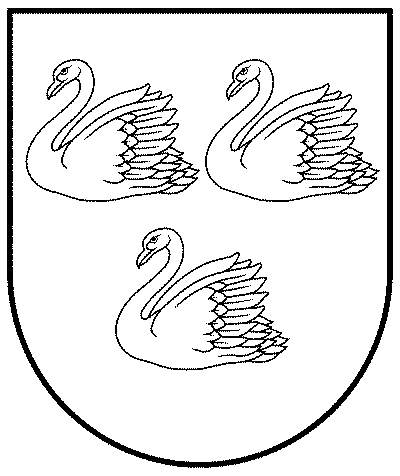 GULBENES NOVADA PAŠVALDĪBAReģ.Nr.90009116327Ābeļu iela 2, Gulbene, Gulbenes nov., LV-4401Tālrunis 64497710, mob.26595362, e-pasts; dome@gulbene.lv, www.gulbene.lv2023.gada __.septembrīNr. GND/2023/__________        (protokols Nr.___; _________.p)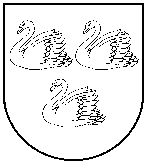 GULBENES NOVADA PAŠVALDĪBAGULBENES NOVADA PAŠVALDĪBAGULBENES NOVADA PAŠVALDĪBAReģ. Nr. 90009116327Reģ. Nr. 90009116327Reģ. Nr. 90009116327Ābeļu iela 2, Gulbene, Gulbenes nov., LV-4401Ābeļu iela 2, Gulbene, Gulbenes nov., LV-4401Ābeļu iela 2, Gulbene, Gulbenes nov., LV-4401Tālrunis 64497710, mob.26595362, e-pasts: dome@gulbene.lv, www.gulbene.lvTālrunis 64497710, mob.26595362, e-pasts: dome@gulbene.lv, www.gulbene.lvTālrunis 64497710, mob.26595362, e-pasts: dome@gulbene.lv, www.gulbene.lv